Catastrophic Events: Tornadoes, Hurricanes, and Floods Venn Diagram 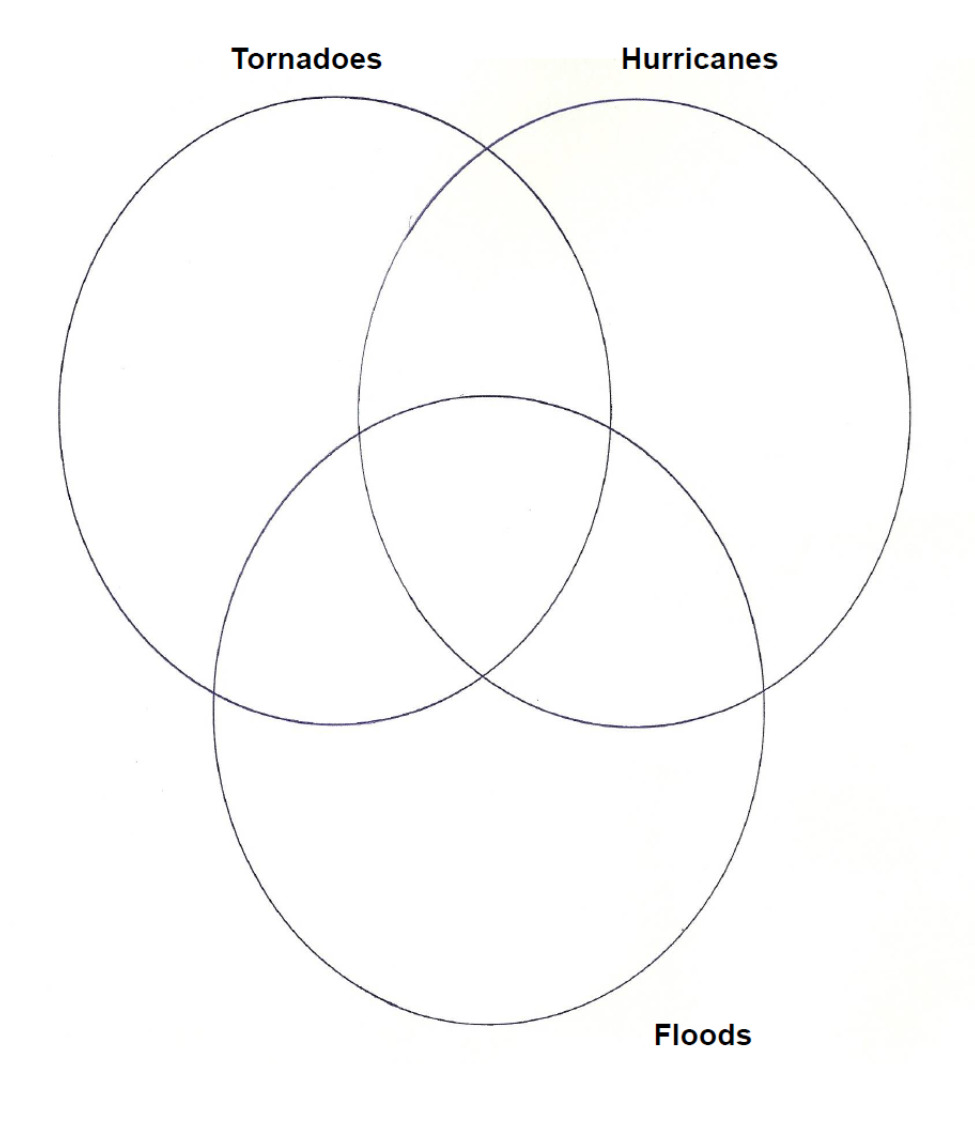 